Transforming ShapesTransforming ShapesTransforming Shapes(a)(b)(c)Translate the shape by 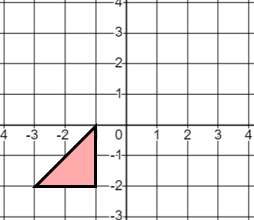 Reflect the shape in the line 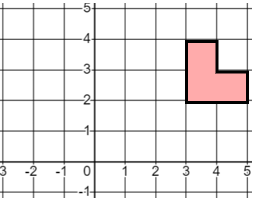 Enlarge the shape by scale factor  about the origin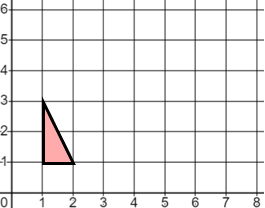 (d)(e)(f)Rotate the shape by  about the point 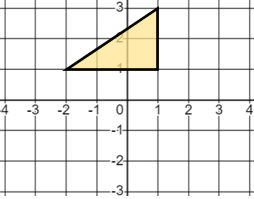 Translate the shape by 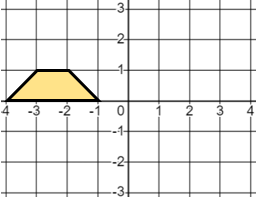 Reflect the shape in the line 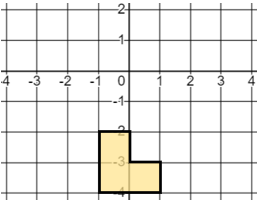 (g)(h)(i)Translate the shape by 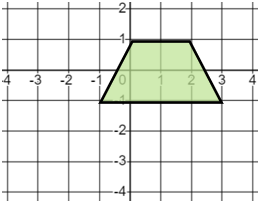 Enlarge the shape by scale factor  about 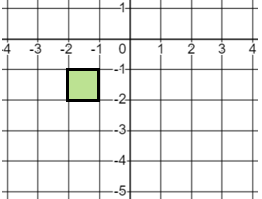 Rotate the shape  clockwise about 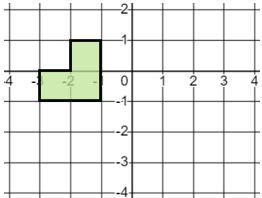 (j)(k)(l)Enlarge the shape by scale factor  about 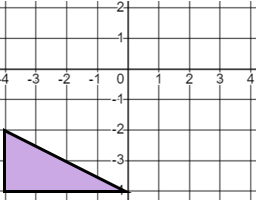 Reflect the shape in the line 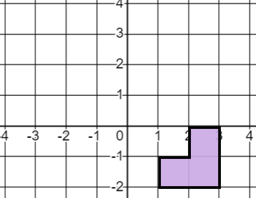 Rotate the shape  anti-clockwise about 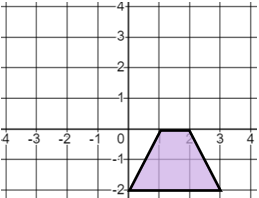 